Junior Entrepreneur 2019St. Matthew’s PS Drumsurn - Showcase DayFriday 12th AprilP6/7 pupils are asking you to support them in their business venture.‘Smiles ‘n Styles Hair & Nail SalonHair £3.00/Nails £2.50£5.00 for both &‘Crystal Clear Car Wash’£4.00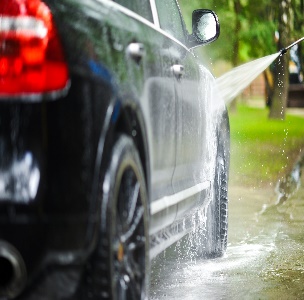 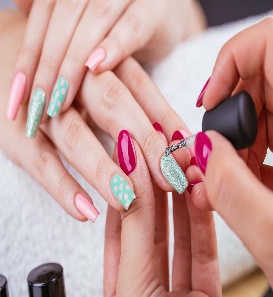 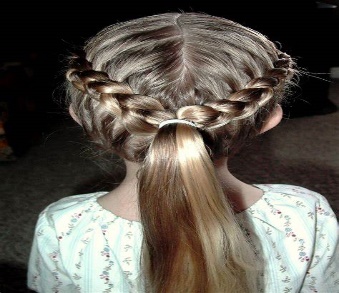 9.30am – 2.45pmPlease support us!